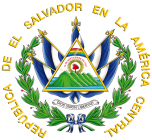 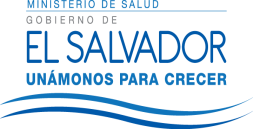 M I N I S T E R I O   D E   S A L U DH O S P I T AL     N A C I O N A L    D E    S O N S O N A T EVERSIÓN PÚBLICAEl presente documento es una versión pública, en el cual únicamente se ha omitido la información que la Ley de Acceso a la Información Pública que se puede abreviar LAIP, define como confidencial entre ellos los datos personales de la personas naturales firmantes de conformidad a lo establecido en los Artículos 24 y 30 de la LAIP y el Articulo 6 del lineamiento No. 1, para la publicación de la información oficiosa.También se ha incorporado al documento la pagina escaneada con las firmas y sellos de las personas naturales firmante para la legalidad del documento.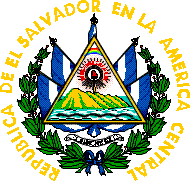 GOBIERNO DE EL SALVADOR Hospital Nacional "Dr. Jorge Mazzini Villacorta", Sonsonate UNIDAD DE ADQUISICIONES PREVISION NO:202 UACI del Hospital Nacional de Sonsonate Y CONTRATACIONES INSTITUCIONAL PREVISION NO:202 UACI del Hospital Nacional de Sonsonate - PREVISION NO:202 ORDEN DE COMPRA DE BIENES Y SERVICIOS Lugar y Fecha: Sonsonate 26 de Enero del 2012 No.Orden:26/2012 RAZON SOCIAL DEL SUMINISTRANTE ANA EDITH MATUS DE RAMIREZ CANTIDAD UNIDAD DE D E S C R I P C I O N PRECIO VALOR CANTIDAD MEDIDA D E S C R I P C I O N UNITARIO TOTAL - - LINEA:0202 Atención Hospitalaria--TRANSPORTE - FONDOS GOES - - 750 Cada Uno CODIGO- 90110011- COMBUSTIBLE DIESEL- GALONES $4.07 $3,052.50 100 Cada Uno CODIGO- 90110012- COMBUSTIBLE GASOLINA REGULAR - GALONES $4.00 $400.00 - - TOTAL........................ - $3,452.50 SON: tres mil cuatrocientos cincuenta y dos 50/100 dolares LUGAR DE ENTREGA:SERA DESPACHADO EN LA ESTACION DE SERVICIO TEXACO LA CEIBA SONSONATE, SEGUN NECESIDAD DEL HOSPITAL, CON AUTORIZACION DEL JEFE DE TRANSPORTE 


___________________________ 
Titular o Designado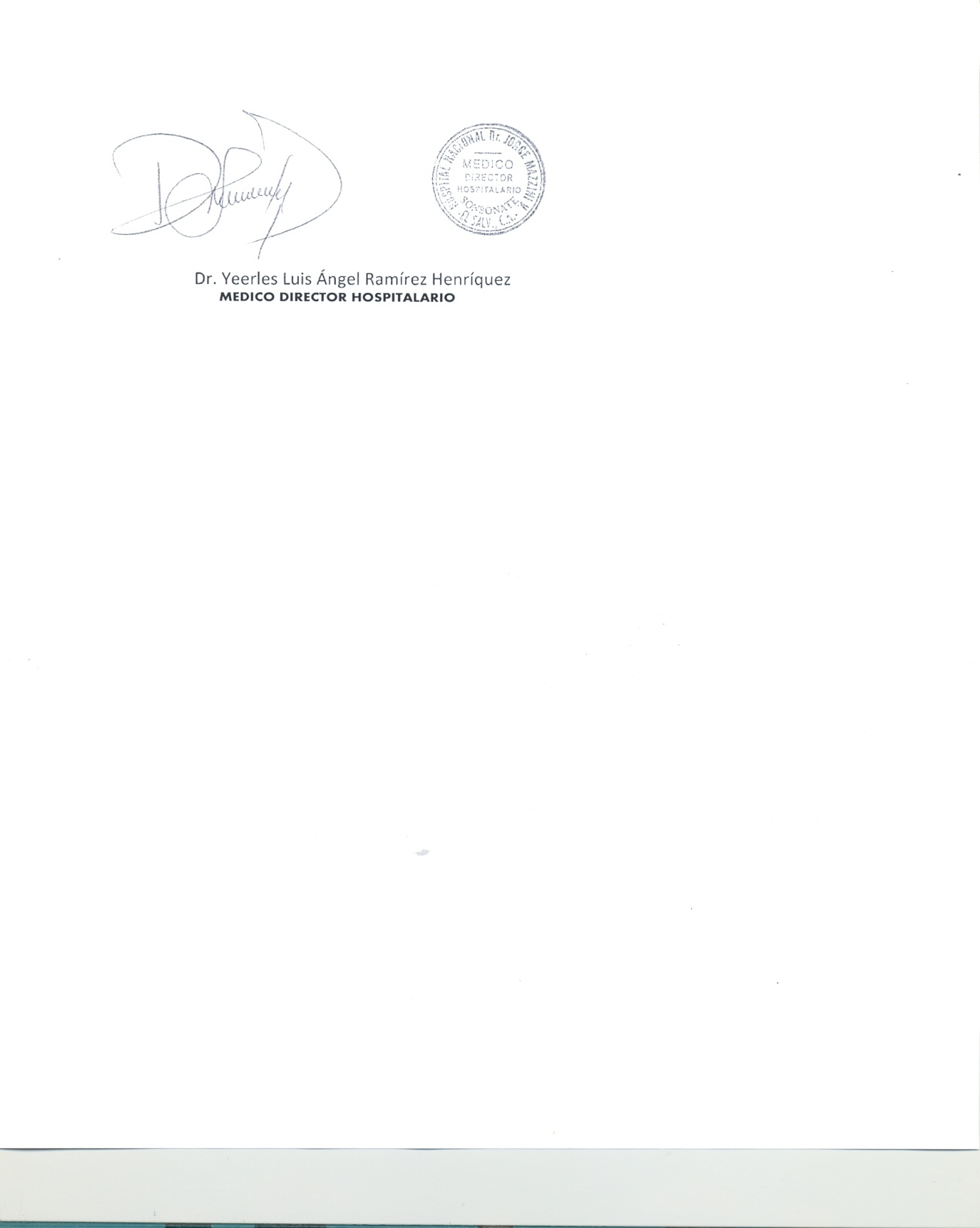 